                                                           DÍA MUNDIAL DE LA SALUD El Día Mundial de la Salud brinda una oportunidad de ámbito mundial para centrar la atención en importantes cuestiones de salud pública que afectan a la comunidad internacional. Con ocasión del Día Mundial de la Salud se lanzan programas de promoción que se prolongan largo tiempo tras el 7 de abril.Igualmente, la celebración pretende ser un espacio de discusión social sobre los logros y desafíos que ha tenido la población en la evolución y desarrollo de la salud en el mundo.¿POR QUÉ SE CELEBRA EL DÍA MUNDIAL DE LA SALUD?El Día Mundial de la Salud es una fecha creada para entablar espacios de discusión y educación dirigidos a la población en los que se pueda hablar sobre el estado de salud ideal, enfermedades contagiosas, tratamientos, prevención y, de esta forma, poder ofrecer ayuda a los gobiernos y a las personas en cuanto al cómo gestionar las enfermedades en el mundo. Todos los seres humanos aspiran a tener buena higiene y buenos hábitos de alimentación pero, en algunos casos, estos hábitos no pueden ser logrados por toda la población debido a las condiciones de vida en las que subsisten, por ello, son necesarias las campañas, talleres, charlas públicas en las que se discuta sobre las formas correctas de mantener buenos hábitos de salud aun cuando las condiciones de desarrollo sean adversas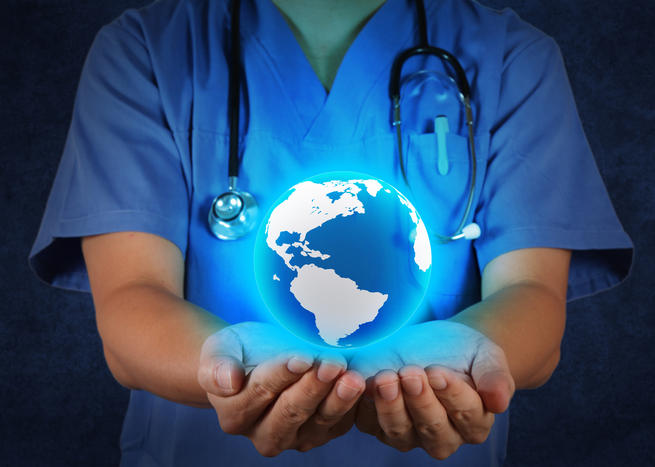 https://www.pfizer.es/salud/dias_salud/7_abril_dia_mundial_salud_oms.html